R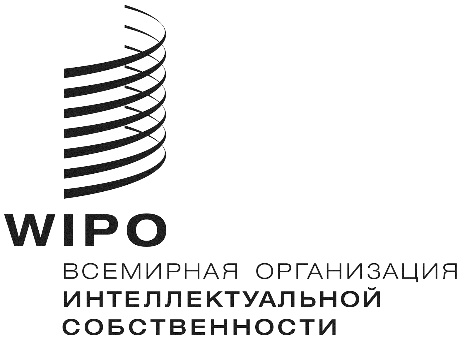 A/59/12оригинал:  английский дата:  24 сентября 2019 г.Ассамблеи государств – членов ВОИСПятьдесят девятая серия заседаний 
Женева, 30 сентября – 9 октября 2019 г.ПРЕДЛОЖЕНИЕ Азиатско-Тихоокеанской группы в отношении СОСТАВА КООРДИНАЦИОННОГО КОМИТЕТА воиспредставлено Азиатско-Тихоокеанской группойВ сообщении, полученном Секретариатом 19 сентября 2019 г., делегация Сингапура представила от имени Азиатско-Тихоокеанской группы пересмотренное предложение (прилагается) в рамках пункта 9 повестки дня «Состав Координационного комитета ВОИС и исполнительных комитетов Парижского и Бернского союзов».[Приложение следует]Предложение Азиатско-Тихоокеанской группы (АТГ)Состав Координационного комитетаАТГ отмечает, что в соответствии со статьями 8(1)(a) и 11(9)(a) Конвенции ВОИС Координационный комитет состоит из членов следующих категорий: избранных обычных членов Исполнительного комитета Парижского союза и Исполнительного комитета Бернского союза; Швейцарии, которая является членом ex officio как государство, на территории которого расположена штаб-квартира Организации; иодной четверти государств – участников Конвенции ВОИС, которые не являются членами какого-либо из Союзов, административные функции для которых выполняет ВОИС, которые избираются Конференцией ВОИС и которые выступают в качестве специальных членов Координационного комитета ВОИС.АТГ далее отмечает, что статья 14(4) Парижской конвенции и статья 23(4) Бернской конвенции гласят, что «при выборах членов Исполнительного комитета Ассамблея уделяет должное внимание справедливому географическому распределению, а также необходимости для стран – участниц специальных соглашений, заключенных в связи с Союзом, быть в числе стран, составляющих Исполнительный комитет».АТГ напоминает, что с 2011 г. число мест в Координационном комитет составляет 83. АТГ далее напоминает, что при подготовке к 57-й серии заседаний Ассамблей ВОИС в 2017 г. Секретариат проинформировал государства – члены ВОИС о том, что Координационный комитет должен насчитывать 87 членов.  Однако «ввиду отсутствия согласия в отношении того, как наилучшим образом распределить четыре дополнительные места» в Координационном комитет, Юрисконсульт доложил на 
57-й серии заседаний Ассамблей ВОИС, что «группы договорились, что в состав Координационного комитета ВОИС в порядке исключения войдут 83 члена».  Ассамблеи ВОИС на своей 57-й серии заседаний далее постановили продолжить консультации по составу Координационного комитета «в целях представления сессиям соответствующих органов во время заседаний Ассамблей ВОИС в 2018 г. рекомендации в отношении распределения вакантных мест в ходе Ассамблей ВОИС в 2019 г.»  Однако Ассамблеи ВОИС на своей 58-й серии заседаний не достигли согласия в отношении данного вопроса и постановили, что «Председатель Генеральной Ассамблеи ВОИС проведет консультации с государствами-членами относительно распределении вакантных мест на Ассамблеях ВОИС 2019 г. для избрания членов Координационного комитета ВОИС и исполнительных комитетов Парижского и Бернского союзов».В соответствии с информацией, полученной от Бюро Юрисконсульта, АТГ отмечает, что с присоединением Афганистана к Парижскому и Бернскому союзам, а Кирибати и Соломоновых Островов — к Бернскому союзу в период после 57-й серии заседаний Ассамблей ВОИС в 2017 г. Координационный комитет теперь должен насчитывать 88 членов.АТГ отмечает, что в настоящее время распределение мест в Координационном комитете не является полностью репрезентативным или пропорциональным размеру региональных групп в ВОИС (как показано в приложении A).  В частности, в Координационном комитете недостаточно представлены Африканская группа, АТГ и ГЦЕБ.  АТГ далее отмечает, что согласно составу Координационного комитета, указанному в пункте 1, увеличение числа мест в Координационном комитете за период с 2011 г. в основном связано с присоединением в этот период к Парижскому и Бернскому союзам стран, входящих в АТГ и Африканскую группу: 13 стран, входящих в АТГ, 3 страны, входящих в Африканскую группу, и 1 страна, входящая в ГЦЕБ (как показано в приложении B). В свете вышеуказанного АТГ предлагает следующее:i. пять незанятых мест в Координационном комитете следует распределить таким образом, чтобы это более полно отражало членский состав ВОИС и относительный размер региональных групп в ВОИС, а также присоединение в период с 2011 г. к Парижскому и Бернскому союзам стран, входящих в соответствующие региональные группы в ВОИС, при этом вновь подтвердив, что в Координационном комитете должна быть представлена каждая региональная группа.  АТГ вновь указывает, что такое распределение мест является не только своевременным, но и необходимым с учетом статьи 14(4) Парижской конвенции и статьи 23(4) Бернской конвенции о справедливом географическом распределении мест.Приложение AРаспределение мест в Координационном комитете между региональными группами на двухлетний период 2018–2019 гг. Приложение BПрисоединение стран к Парижскому и Бернскому союзам в период с 2011 г.	[Конец приложения и документа]№ п/пПозицияГруппа B Африканская группа ГЦАКВЕ ГЦЕБ ГРУЛАК АТГ Китай ВсегоОбщее число членов группы 32 53 1018 33 451 192 Число выделенных в настоящее время мест в Координационном комитете 23 19 4 6 15 15 1 83Доля членов группы, представленных в Координационном комитете71,88%35,85%40,00%33,33%45,45%33,33%NA- Доля членов ВОИС, входящих в группу 16,67%27,60%5,21%9,38%17,19%23,44%NA 100%Доля членов Координационного комитета, входящих в группу27,71%22,89%4,82%7,23%18,07%18,07%NA100%Число мест в Координационном комитете, причитающихся пропорционально числу членов ВОИС, при 83 местах в Координационном комитете13,8322,914,327,7814,2719,45 NA83Разница (между строкой 6 и строкой 2)-9,173,910,321,78-0,734,45NA-№ п/пПозицияГруппа B Африканская группа ГЦАКВЕ ГЦЕБ ГРУЛАК АТГ Китай Всего Количество членов Парижского союза3249101833341177Число стран, присоединившихся с января 2011 г.000004** Афганистан, Бруней-Даруссалам, Кувейт, Самоа0-Количество членов Бернского союза3146101833381177Число стран, присоединившихся с января 2011 г.03**Бурунди, Мозамбик, Сан-Томе и Принсипи1**Туркменистан009**Афганистан, Острова Кука, Кирибати, Кувейт, ЛНДР, Ниуэ, Соломоновы Острова, Тувалу, Вануату0-Общее число стран, присоединившихся к Парижскому и Бернскому союзам с 2011 Г.0310013017